POEMA 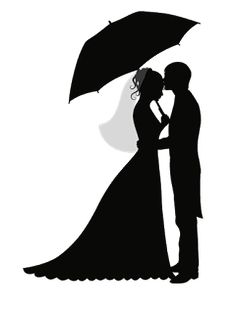 Se presencian, se sienten, se giran, se miran, se analizan, se hablan, discuten, se enfadan,se destrozan, se culpan, se agobian,  empatizan,se perdonan, se atraen,se juntan, se atraen,se quieren, se gustan,se adoran, se enamoran,se acarician, se besan, se abrazan, se casan,discuten, se divorcian, se separan, se odian, se cabrean, se olvidan.Y repiten nuevamente.